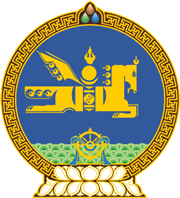 МОНГОЛ УЛСЫН ХУУЛЬ2022 оны 04 сарын 22 өдөр                                                                  Төрийн ордон, Улаанбаатар хот        ТӨРИЙН ХЯНАЛТ ШАЛГАЛТЫН ТУХАЙ     ХУУЛЬД ӨӨРЧЛӨЛТ ОРУУЛАХ ТУХАЙ1 дүгээр зүйл.Төрийн хяналт шалгалтын тухай хуулийн 3 дугаар зүйлийн 3.3 дахь хэсэг, 8 дугаар зүйлийн гарчгийн “нийслэл, сум, дүүрэг, баг,” гэснийг “сум, баг, нийслэл, дүүрэг,” гэж, 12 дугаар зүйлийн гарчиг, мөн зүйлийн 12.1 дэх хэсгийн “нийслэл, сум,” гэснийг “сум, нийслэл,” гэж, 12 дугаар зүйлийн гарчгийн “Хурал, түүний Тэргүүлэгчдийн” гэснийг “Хурлын” гэж, 12 дугаар зүйлийн 12.2 дахь хэсгийн “Тэргүүлэгчид” гэснийг “хороо” гэж тус тус өөрчилсүгэй.МОНГОЛ УЛСЫН ИХ ХУРЛЫН ДАРГА 				Г.ЗАНДАНШАТАР